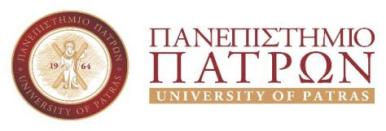 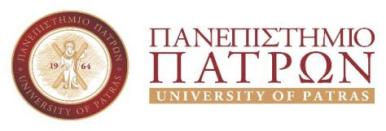 ΣΧΟΛΗ ΓΕΩΠΟΝΙΚΩΝ ΕΠΙΣΤΗΜΩΝΕΠΩΝΥΜΟ: __________________________ΟΝΟΜΑ: _____________________________ΑΡΙΘ. ΜΗΤΡΩΟΥ:  ___________________ΕΞΑΜΗΝΟ:____